MiCorps Volunteer Stream Monitoring Program 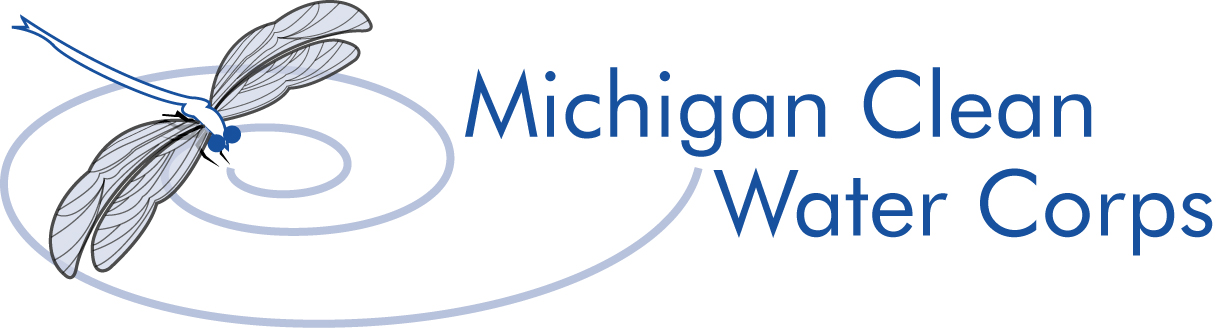 Monitoring Fact Sheet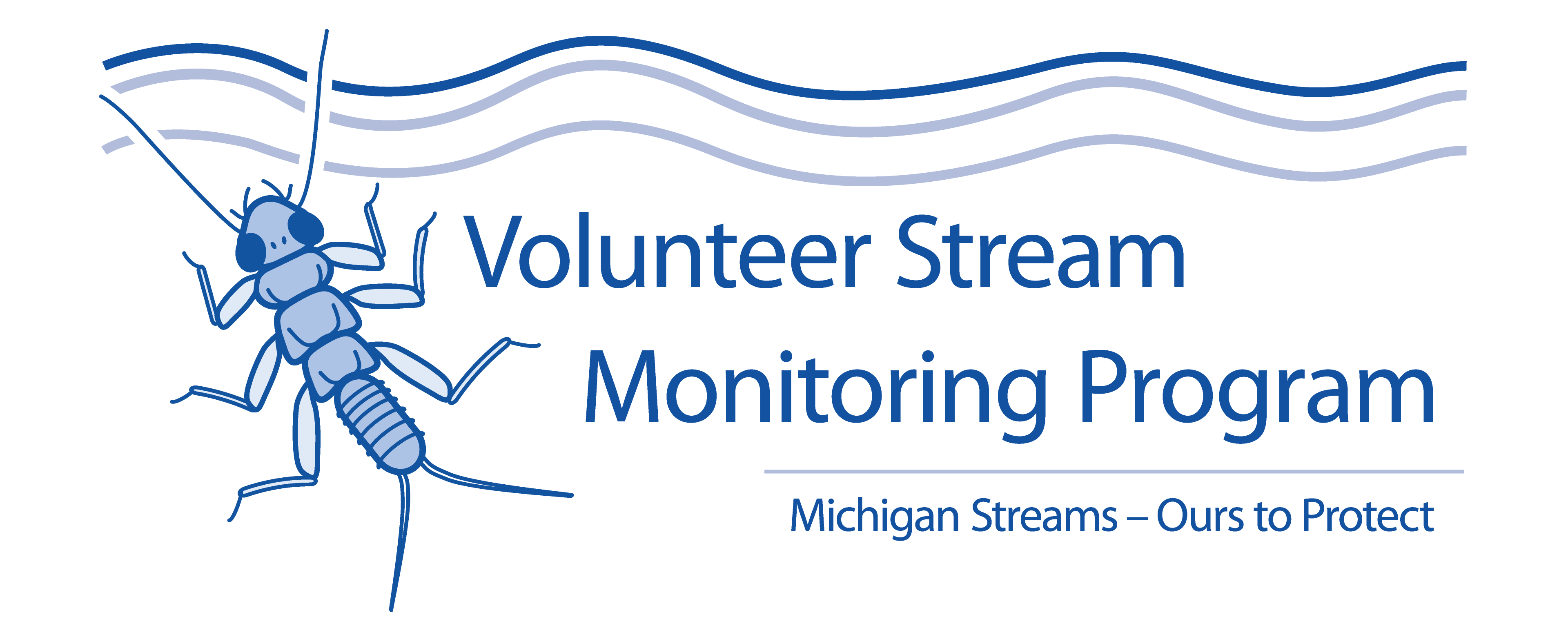 RESULTSSpring 2021						Fall 2021